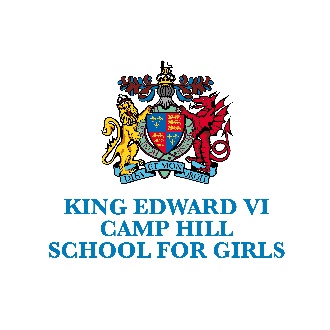 PUPIL PREMIUM GRANTSUNIFORM AND BUS PASS CLAIM FORMPlease complete the form in full and return to the School Office:Return to:  King Edward VI Camp Hill School for Girls, Vicarage Road, Birmingham, B14 7QJStudent NameStudent FormAmount of Uniform Claim (please attach receipts)                      £Amount of Bus travel Claim (please attach proof of purchase)                      £TOTAL CLAIM                      £Parent nameParent signatureAccount Number:Sort Code:(If not already submitted to office)Email for remittance advice 